Rando VTT Défi des Diables Verts     Dimanche 22 septembre 2013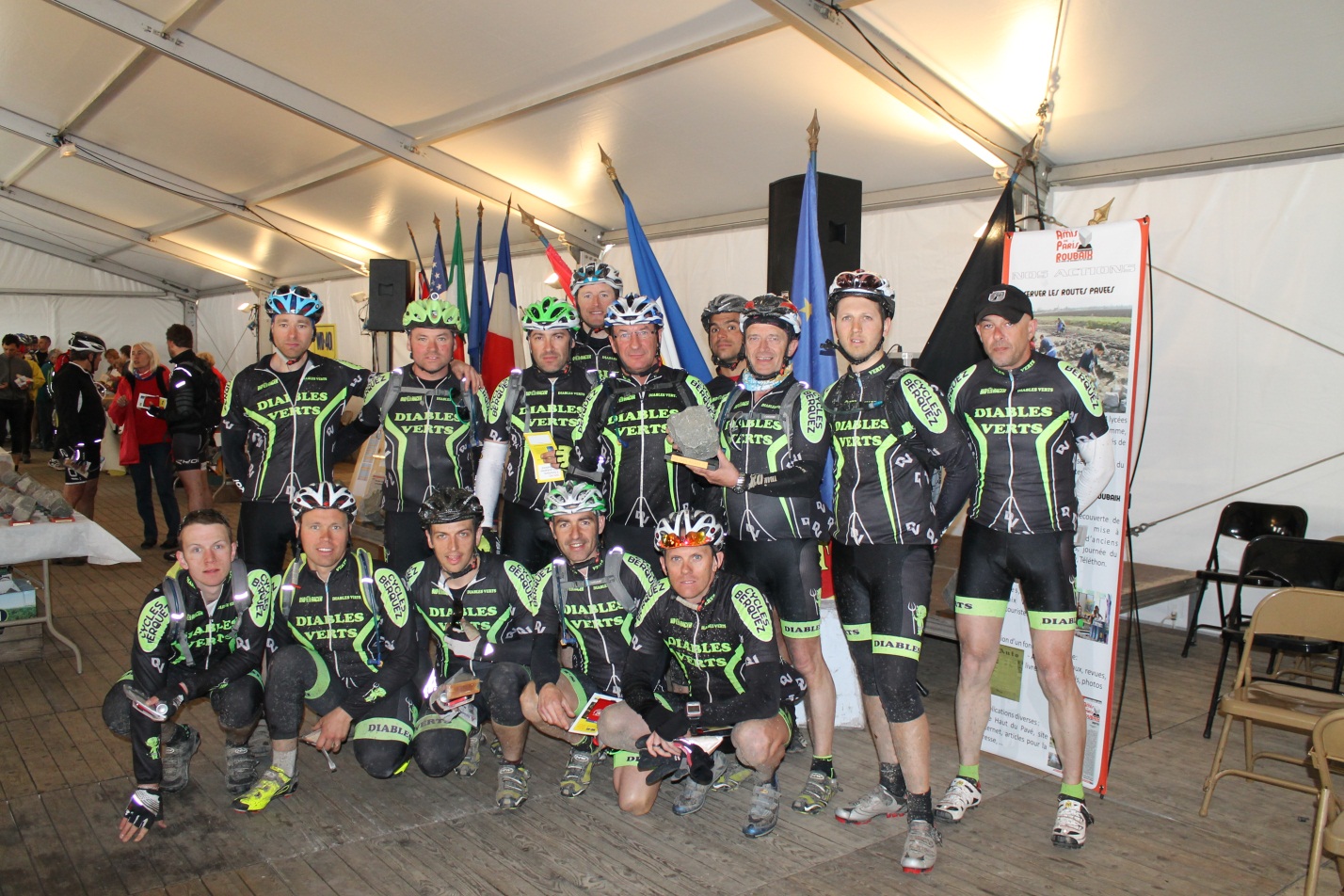 RDV à partir de 8h00 à Desvres 		                         (maison des enfants « les Courteaux »)   Infos :  au 0321313441    http://lesdiablesverts.hautetfort.com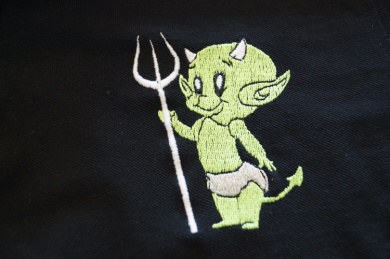 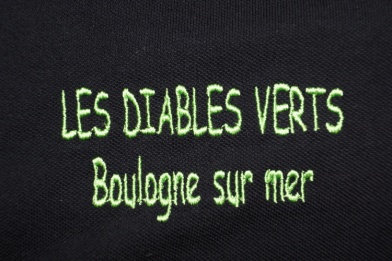 								 IPNS